Palisades Charter High School Booster Club, Inc.A California Non-Profit, Non-Stock CorporationMinutes for January 26, 2021 General Membership MeetingVia Zoom CallWelcome and Call to Order – Booster Club President Dick Held called the meeting to order at 6:30 p.m.  Welcome and thanks - Welcome everyone. Board Members present - Dick Held (President), Dorothianne Carr (Treasurer), Sylvia Karlan (Secretary), Rene Rodman (VP Fund Raising), Gary Landau (VP Communications), Andrea King, Annette Yu, Daphne Gronich, Rachel Cotter Davis, Malia Jakus, Nooshin Noghreian, Beth Greve, Jennifer Sternberg, Shalane Respondek, Sue Selzer, Sabrina Ishak. PCHS Student Talia Davood was present as ASB representative. Introduction of all those presentSecretary’s Report – Booster Club Secretary Sylvia Karlan reported. At the December 15, 2020 General Membership Board meeting, the BC funded a total of $7,000, comprised of: $7,000 (Gilbert Hall renovations re stage).  Report and Minutes of December 5, 2020 General Membership Board Meeting confirmed. Treasurer’s Report – Booster Club Treasurer Dorothianne Carr reported.  YTD, we have received $214,905.18 in unrestricted donations. We spent $182,748.95 and our net income is $83,449.89.  We have on hand $191,612.51 of unencumbered funds. Treasurer’s Report confirmed.Old Business -Hydration Stations (drinking fountains) – Daphne reported LAUSD postponed issuance of permits allowing work to begin on “new projects” to February 1.  American Legion invited BC to submit its application; Daphne will prepare the paperwork. The Legion indicated it will grant BC $20,000 to underwrite the increased hydration station project costs.White boards that BC previously funded – Daphne reported - PCHS is in process of installing them in classrooms.New Business – Presentation by Guest – Perry AkinsMember of Rotary Club, works with its Vocational Service Committee.Wants to provide PCHS students with information on job opportunity and employment options other than college. Vocational paths exist; kids should pursue a career of their passion, not necessarily college. Create an environment for kids to pursue their passion. Rotary Club provides monetary awards for kids who work after school and/or on weekends.Email: perry@perryakins.comTalia Davood offered to work with Mr. Akins through ASB to inform students.Fundraising Update – Rene reported2020 Year-End Campaign Plans  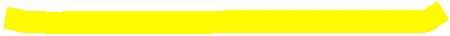 $210,000 (of $250,000 goal) raised for 2020-2021Targeted mailer & emails by end of year, generated $18,000+ in donationsPCHS Fund’s goal is $500,000 for the 2020-21 yearBanner Donors this year – 58 this year, same as last year. $95,000 of our total came from Banner Donors.Donor thank you email this week Thank a Thon in spring is likelyNeeds for unused BC fundsSchool will be adding new positions: school counselor, information tech team leader, math and English tutors School covers salaries but BC may be called upon to support other areasVAPA department – possibly tie in Booster Club to VAPA Spring ShowcaseHoliday Teacher/Staff Gift Giving  - Andrea reportedEvery person received a gift! Each teacher, security, janitor, tech person, classified staff received $60 or soGave out over $40,000 in gift cards. Over 200 people participated as donors (parents, teachers, etc.)Admin staff team received wine from BCAnnual Auction 2020  - Dick reported on behalf of IvyOctober 23, 2021 – proposed date for auction/partyHomecoming, football, etc. may conflict so need to find out. Spring is good for this reason, usually. Will check planned dates for Fall 2021.We have $20,000 in deposits for SM Womens’ Club, auctioneer, etc.Volunteers are needed for committeeFunding Requests Filmmaking 1, Filmmaking 2,/PTV Media Pod – Malia Jakus requested $7,548.93 (decreased to $7,397 with educational discount) to benefit 1,200 students, for purchase of 6 Canon EOS DSLR cameras with 18-135mm lens @ $1,149 each (sale price, down from $1,699 each). These modern cameras will enable students to create higher quality, more cinematic films that will be more competitive for college applications and contests.    Amount Requested: 	$7,397 for 6 cameras Amount Funded: up to $10,000 for 8-9 camerasModel United Nations – Paige Snepp requested $375, to benefit 5 students, for the Southern California Model United Nations program to be used to pay the cost for the delegation and individuals to attend. Cost is  $65 per person, plus delegation fee for school $75.   Amount Requested: 	$375.00Amount Funded: 	$375.00 + costs for new recruits, if any TOTAL REQUESTS:   		$ 7,923.93TOTAL FUNDED: 	up to 	$10,375.00Next Booster Club Meeting – The next Booster Club General Membership Meeting will be held on February 23, 2021 at 6:30 p.m. via Zoom call.  Adjournment – Thank you all for attending. Adjourned at 8:20 p.m.Dick and the Booster Club team 